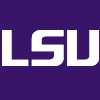 	SPEECH-LANGUAGE CASE HISTORY for CHILDRENOur evaluation of your child’s hearing, speech, and language will depend upon information about his/her speech, hearing, language development and medical history.  Please fill out this form as completely as possible and return it to the above address as soon as possible.  NOTE:  All information is kept completely confidentialI.	IDENTIFICATIONPerson completing form: ______________________ Relationship to patient:  _________________ NAME:  ________________________________________________________________________Address:  ________________________________________________________________________Mother’s Name: ______________________  	 Father’s Name:_________________________DOB:  _____________________  	PHONE:  ________________________(Home)					PHONE:  ________________________ (Work)Male / Female   RACE:  ______	PHONE:  ________________________ (Cell)School: ______________________________   	Grade: _____________________________Referred by: _________________________   	Student preferred hand:  _____ R  _____ L	Name & Address of Doctor:  ________________________________________________________________________________II.	BACKGROUND INFORMATION Describe the problem  ______________________________________________________________________________________________________________________________________________When the problem was first noticed?  _________________________________________________Who first noticed the problem?  ______________________________________________________What do you think caused the problem?  _______________________________________________What changes in your child’s language, speech, or hearing have you noticed since that time:  ________________________________________________________________________________SPEECH-LANGUAGE CASE HISTORY for CHILDRENHave you consulted other persons about the problem?  ____________________________________If Yes, Whom have you consulted?  ___________________________________________________What was the evaluation of this consultation?  __________________________________________________________________________________________________________________________Has this child ever had speech or language therapy?  _____________________________________If Yes, When and Where?  __________________________________________________________	A.	Hearing / Speech / Language History 	1.  What language is spoken at home?  ___________________________________________	2.   At what age did this child babble and coo?  ____________________________________	3.  When did this child say his/her first word?  ____________________________________	4.  When did this child begin to use two word phrases?  _____________________________	5.  When did this child begin to use sentences?  ___________________________________	6.  How well can he/she be understood by parents? _________________________________	7.  Sisters or brothers? _______________________________________________________8.  Strangers or relatives? ___________________________________________________9.  How well can he/she be understood by friends? _______________________________
10.  How many words are in child’s vocabulary? __________________________________11.  Which does this child prefer to use:  Sentences _____________ Phrases ____________12.  One or two words _________  Sounds __________ Gestures ___________13.  Do you question your child’s ability to understand directions and conversation?  ______14.  Why do you question your child’s ability to understand? _________________________15.  Do you question your child’s ability to express himself?  _________________________16.  Why? _________________________________________________________________17.  Does your child hesitate, “get stuck”, repeat or stutter on sounds or words? __________18.  If so, describe? __________________________________________________________19.  How often? _____________________________________________________________20.  Does your child’s voice sound hoarse? _______________________________________21.  Does your child’s voice sound low-pitched? ___________________________________22.  Does your child’s voice sound nasal? ________________________________________23.  Do you think your child hears adequately?  __________________  Do you think that his    hearing changes from day to day? _____ What do you think may have caused his/her hearing problem?  ___________________________________________________________24.  Does your child wear hearing aid(s)? _____ What kind ___________ At what age did he begin to wear hearing aid(s)? ________________________________________________25.  Who recommended the hearing aide? ________________________________________26.  Does he/she like to wear the aid(s)? _________________________________________27.  Do you think that his hearing changes from day to day? _________________________28.  Does your child use any other assistive listening device at home? __________________29.  What kind? _____________________________________________________________30.  Does your child use an auditory training device at school? _______________________What kind? ________________________________________________________________SPEECH-LANGUAGE CASE HISTORY for CHILDRENB.  Developmental/Medical History  Child is our __________ biological, __________ adopted, __________ foster child.  Number of pregnancies mother has had _________, which pregnancy was this child ______.1.  Did mother have any of the following?  Which month? Was hospitalization necessary?	Bleeding			Virus infection		Swelling		German measles – Rubella 	High blood pressure		Diabetes	Low blood pressure		Heart condition		Convulsions	Asthma			Excessive weight gain/loss	Thyroid condition	Toxemia			Kidney disease		Rh Negative blood 	X-rays				Medications (what kind?)	Accidents	Anesthetics			Surgeries			Drinking alcohol		Smoking 2.  What was the length of the pregnancy? _______________________________________3.  What was the length of the hard labor? _______________________________________4.  What was the type of delivery? _____ Vertex (head presentation)               _____ Breech_____ Caesarian  _____ Dry  _____ Other? ______________________________________5.  Were there any unusual problems at birth? __________ If so, Describe ________________________________________________________________________________________6.  Were forceps used? _____________________ Bruises? __________________________7.  Birth weight? ____________________________________________________________8.  Apgar score at 1 minute ____________________ at 5 minutes _____________________9.  Were there any health problems during the first two weeks of infant life?	Jaundice			Transfusion				Blueness		Oxygen			Difficulty breathing			Feeding difficulty	Convulsions			Intravenous or intramuscular fluids	Incubator or isolate		Cry (strong, weak, high)		Infection		Hemorrhage			Tube fed10.  How long did child remain in hospital?  ______________________________________11.  Is there any other information about the mother or baby which can help us evaluate this child?  ______________________________________________________________________________________________________________________________________________12.  Note the ages when the following occurred: 	Hold head erect		Follow objects with eyes 		Reach for objects		Roll over with from back to stomach 	Sit Unsupported		Crawl 	Feed self with spoon		Stand alone 	Walk Alone			Dress Self						Toilet Trained Is child well coordinated or clumsy? ____________________________________________Does child lose balance or fall easily?  ___________________________________________SPEECH-LANGUAGE CASE HISTORY for CHILDREN13.  At what ages did any of the following or surgeries occur?  Indicate severity and temperature. 14.  Describe any other operations your child has had _____________________________________Name and address of attending physician:  _____________________________________________________________________________________________________________________________SPEECH-LANGUAGE CASE HISTORY for CHILDREN15.  Describe any other serious illnesses your child has had ________________________________________________________________________________________________________________Name and address of attending physician:  _____________________________________________________________________________________________________________________________Medications?  ____________________________________________________________________16.  Has child had any convulsions?  __________  Under what circumstances did they occur?  _______________________________________ Was medication prescribed?  __________________________________________________17.  Have the child’s eyes been examined?  __________	Date?  __________________________	By Whom?  _____________________		Results?  ________________________ 18.  Has the child’s hearing ever been evaluated?  		Date?  __________________________	By Whom?  _____________________		Results?  ________________________19.  Is child presently taking any medication?  _______	For what reason?  _________________	Name of medication?  ________________________________________________________C.  Family History:Mother’s Birth date:  _________________________	Highest grade completed ___________Mother’s Occupation:  ________________________	Place of Employment ______________Father’s Birth date:  __________________________	Highest grade completed ___________Father’s Occupation:  _________________________	Place of Employment ______________Brothers and Sisters:Name				Age	Sex		Speech, Hearing, or Medical Problems __________________	____	_____		________________________________________________________	____	_____		________________________________________________________	____	_____		______________________________________SPEECH-LANGUAGE CASE HISTORY for CHILDRENList any relatives of child closer than second cousin who have or had a hearing loss or speech-language problem.  Indicate the cause if known.Name				Relationship		Type of Problem / Cause___________________	____________	_________________________________________________________	____________	_________________________________________________________	____________	______________________________________D.  Social / Behavioral / Educational History1.  Does child play alone or with other children? _________________________________________	How does child get along with other children?  ____________________________________	How does child get along with adults?  __________________________________________2.  Is child difficult to discipline?  ___________________	Explain:  ________________________________________________________________________________________________________3.  Would you describe your child as happy or unhappy?  __________________________________4.  Is child unusually quiet __________ or unusually active?  _____________________________5. Does your child have difficulty in concentrating?  ______________________________________	Difficulty sleeping?  _________________________________________________________6.  Is there anything else about your child’s behavior that concerns you?  _____________________________________________________________________________________________________7.  Does your child attend preschool or child care?  _______________________________________8.  Name of school or child care:  _____________________________________________________	If child care, how long has child been enrolled?  ____________________________	Grade:  ________________________	Teacher:  _______________________		Special Program:  ____________________________________________________	What kind of grades does child make?  ___________________________________SPEECH-LANGUAGE CASE HISTORY for CHILDRENIII.	ASSOCIATED SERVICES 1.  	Intelligence testing ________________________	Date _____     Where ______________	Results ___________________________________________________________________2.	Neurologic testing _________________________ 	Date _____	Where ______________	Results ____________________________________________________________________3.	Physical Therapy and/or Evaluation ______________________	Date ________________	Where ____________________________________________________________________4. 	Occupational therapy and/or Evaluation ___________________	Date ________________	Where ____________________________________________________________________VI.	PLEASE ADD ANY INFORMATION OR COMMENTS YOU THINK MIGHT BE HELPFUL.  THANK YOU!!________________________________________________________________________________________________________________________________________________________________________________________________________________________________________________________________________________________________________________________________________________________________________________________________________________****Adopted from:	Ehrlich, Carol H., Ph.D, “Evaluation of Young Children and the Elderly” (chapter 32), Handbook of Clinical Audiology (second edition); Edited by Jack Katz, Ph.D., The Williams and Wilkins Company, Baltimore, Maryland (1978), pp. 388-396Revised 10/20/00A:WP8/disk-Forms2000 AgeSeverity & Temperature Whooping CoughMumpsScarlet FeverMeaslesChicken Pox Pneumonia DiptheriaCroupInfluenzaHeadachesSinusMeningitis RicketsRheumatic FeverPolioDental Problems Ear Infections Draining Ears P.E.  Tubes Insertion Tonsillectomy Adenoidectomy AllergiesEpilepsy EncephalitisTyphoidTonsillitisChronic ColdsHead InjuriesMastoidectomy AsthmaOther